Напечатайте портрет отважного капитана по образцу справа.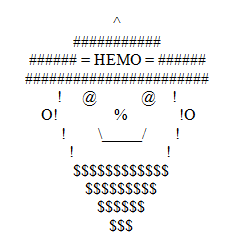 Найдите на клавиатуре и напечатайте следующие значки, используя клавиши регистра Shift  или  AltGr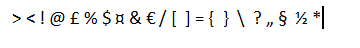 Исправьте ошибки, допишите пропущенные буквы.Своей младшей дочке Тосе Заплетает мама осы.Землю роет старый кот, Под землею он живет. В зоопарке живет сон, Словно дом огромен он.Подарили нам игрушки:Целый день стреляли ушки. Нам темно. Мы просим папу Нам включить поярче лапу. На арену вышли игры. Мы от страха все притихли.